Протокол № 1Об итогах закупа лекарственных средств       г. Алматы                                                                                                                                                                                                                              «05» февраля 2020 г.Некоммерческое акционерное общество "Казахский национальный медицинский университет имени С.Д. Асфендиярова", находящегося по адресу г. Алматы, ул. Толе Би 94, в соответствии с п.103 главой 10 Правил  организации и проведения закупа лекарственных средств и медицинских изделий, фармацевтических услуг по оказанию гарантированного объема бесплатной медицинской помощи и медицинской помощи в системе обязательного социального медицинского страхования утвержденного Постановлением Правительства Республики Казахстан от 30 октября 2009 года №1729, провел закуп способом запроса ценовых предложений по следующим наименованиям:Выделенная сумма 26 310 804,00 (двадцать шесть миллионов триста десять тысяч восемьсот четыре) тенге.       Место поставки товара: г. Алматы,  Университетская клиника  «Аксай» мкр. Тастыбулак, ул. Жана-Арна, д.14/1.Наименование потенциальных поставщиков, представивших ценовое предложение до истечения окончательного срока предоставления ценовых предложений:ТОО «КФК Медсервис Плюс» - г. Алматы, ул. Маметова, 54 (30.01.2020 г. 15:05)ТОО «Султан» - Алматинская обл., Талгарский р-н., с. Еркин, ул. Б. Момышулы, 5 (30.01.2020 г. 15:10)ТОО «Pharm Stock Medicines.Kz» - г. Алматы, ул. Ходжанова, д. 55/9 (30.01.2020 г. 15:23)ТОО «Жаийк-AS» - г. Алматы, пр. Гагарина 10, н.п. 56 (30.01.2020 г. 16:45)ТОО «Садыхан Премиум» - г. Алматы, ул. Станкевича, ул. Стахановская, зд. 44/21 (30.01.2020 г. 17:21)Организатор закупок Некоммерческое акционерное общество "Казахский национальный медицинский университет имени С.Д. Асфендиярова" по результатам оценки и сопоставления ценовых предложений потенциальных поставщиков РЕШИЛА: - определить победителем ТОО «КФК Медсервис Плюс» - г. Алматы, ул. Маметова, 54 по лотам № 55, 64 на основании предоставления только одного ценового предложения, № 56, 67 на основании предоставления наименьшего ценового предложения и заключить с ним договор на сумму 3 698 500,00 (три миллиона шестьсот девяносто восемь тысяч пятьсот) тенге.- определить победителем ТОО «Султан» - Алматинская обл., Талгарский р-н., с. Еркин, ул. Б. Момышулы, 5 по лотам № 45, 60 на основании предоставления только одного ценового предложения и заключить с ним договор на сумму 681 700,00 (шестьсот восемьдесят одна тысяча семьсот) тенге.- определить победителем ТОО «Pharm Stock Medicines.Kz» - г. Алматы, ул. Ходжанова, д. 55/9 по лоту № 74 на основании предоставления только одного ценового предложения и заключить с ним договор на сумму 1 957 238,60 (один миллион девятьсот пятьдесят семь тысяч двести тридцать восемь, шестьдесят) тенге.- определить победителем ТОО «Жаийк-AS» - г. Алматы, пр. Гагарина 10, н.п. 56 по лотам № 6-12, 18, 23-25, 27, 29, 30, 32, 34 на основании предоставления только одного ценового предложения, № 4-5, 13-17, 19-22, 26, 28, 31, 35 на основании предоставления наименьшего ценового предложения и заключить с ним договор на сумму 10 090 647,00 (десять миллионов девяносто тысяч шестьсот сорок семь) тенге.- отклонить лот № 30 ТОО «Султан» - Алматинская обл., Талгарский р-н., с. Еркин, ул. Б. Момышулы, 5 - на основании подпункта 1) пункта 20 Правил -непредоставление документов, подтверждающих соответствие предлагаемых товаров. Признать несостоявшимся лоты № 1-3, 33, 36-44, 46-54, 57-59, 61-63, 65-66, 68-73  на основании отсутствия представленных ценовых предложений.Победитель представляет Заказчику или организатору закупа в течение десяти календарных дней со дня признания победителем пакет документов, подтверждающие соответствие квалификационным требованиям, согласно главе 10, пункта 113 Постановления Правительства РК от 30.10.2009 г. №1729. Председатель комиссии:     Руководитель Департамента экономики и финансов                            _______________________      Утегенов А.К.Члены комиссии:                                                                                    Руководитель управления государственных закупок                          ________________________      Кумарова Н.А.     Руководитель отдела лекарственного обеспечения                              ________________________      Адилова Б.А.      Секретарь комиссии:                                                                                    _________________________    Салиахметова Д.О.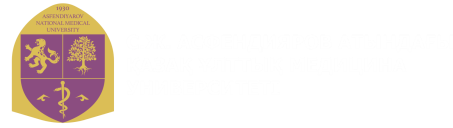 "С.Д. Асфендияров атындағы Қазақ ұлттық медицина университеті" Коммерциялық емес акционерлік қоғамы
Некоммерческое акционерное общество "Казахский национальный медицинский университет имени С.Д. Асфендиярова""С.Д. Асфендияров атындағы Қазақ ұлттық медицина университеті" Коммерциялық емес акционерлік қоғамы
Некоммерческое акционерное общество "Казахский национальный медицинский университет имени С.Д. Асфендиярова"П.ПНаименование  ТовараКраткое описание

Ед.
изм.Кол-воЦена за единицу товара
(в тенге)Общая стоимость Товара
(в тенге)1Диазепамраствор в/м  5мг №5амп30084,7225 416,002Тримеперидинраствор для иньекций 2% по 1мл №5амп500119,7559 875,003Фентанилраствор для иньекций 0,005% 2 мл №5амп70095,6566 955,004Раствор Вода очищенная200,0 млфл8000391,003 128 000,005Раствор  Вода очищенная400,0млфл4500450,002 025 000,006Натрия хлорид 10% -200мл St10%-200мл Stфл700518,00362 600,007Натрия гидрокарбонат 2%-200мл2%-200млфл200347,0069 400,008Натрия гидрокарбонат 4% - 200мл4% -200млфл400476,00190 400,009Кислородный коктейльКислородный коктейлькг1246 200,00554 400,0010Раствор уксуса 1%-200,0 р-р1%-200,0фл300221,0066 300,0011Раствор уксуса 5%-200,0 р-р5%-200,0фл110338,0037 180,0012Галлодубильная (танниновая) кислотапорошок для пригтовлениягр10030,003 000,0013Перекись водорода 3%-200,0мл.3%-200,0 мл.фл4000232,00928 000,0014Перекись водорода 6%-500,06%-500,0фл7000306,002 142 000,0015Нитрофурал раствор 0,02%- 400,00,02%- 400,0фл6000476,002 856 000,0016Повидон-йод 0,5%- 400мл0,5%- 400млфл500564,00282 000,0017Глицирин 10,0 St10,0 Stфл2000251,00502 000,0018Аминофиллин 1%-400,01%-400,0фл36560,0020 160,0019Перекись водорода 27,5%27,50%кг3001 125,00337 500,0020Магния сульфат 5%- 2005%- 200фл25306,007 650,0021Натрия цитрат 5%стерильный5%-10,0 мл.фл250221,0055 250,0022Калия йодид 3%3%-200 млфл36518,0018 648,0023Раствор кальция хлорид 5%-200,05%-200,0фл36274,009 864,0024Натрия хлорида раствор сложныйраствор для инфузий 200мл.стфл500444,00222 000,0025Азопирам10,0млфл600517,00310 200,0026Формальдегид 40%-1 литр40%-1 литрфл10972,009 720,0027Натрия хлорид 3%-100ст3%-100стфл35317,0011 095,0028Люголя раствор3% 200,0 водныйфл35828,0028 980,0029Раствор метиленовый синий2% стерильный раствор 100 млфл20420,008 400,0030Порошок глюкоза075 гр пакеткг2735,001 470,0031Раствор Люголь на глицерине 1%-101%-10 млфл10205,002 050,0032Диоксометилтетрагидропиримидин (метилурацил) + хлорамфениколМазь для наружного применения №50 грбанка300473,00141 900,0033Хлорамфениколдля наружного применеия 10% 25гршт60181,0010 860,0034Мазь метилурацилловая  10% -50,010% -50,0банка50473,0023 650,0035Вазелиновое масломасло для наружного применения кгкг404 551,00182 040,0036Дексаметазонкапли глазные, суспензия 0,1% по 5 млфл100188,1018 810,0037Дексаметазонкапли глазные 0,1 % 10 млфл50134,146 707,0038Пилокарпинкапли глазные 10 мг/мл по 10 млфл40279,8711 194,8039Декспантенолгель глазной 5% 10 гтюб1002 198,16219 816,0040Ципрофлоксацинкапли глазные 3 мг/мл по 5 млфл20099,5919 918,0041Фенилэфринраствор для инъекций 1% 1млфл10038,473 847,0042АтропинКапли глазные 10мг/мл 5 млфл30157,094 712,7043Транексамовая кислотараствор для инъекций 50 мг/мл 5 мл ампула №10амп150363,9154 586,5044Фолиевая кислотатаб 1мг №50таб250001,9047 500,0045Этанолраствор для наружного применения 70 %-50 млфл1200056,42677 040,0046Натрия лактат+Магния хлорида гексагидрат+Кальция хлорид дигидрат+Глюкозы моногидрат+ Натрия хлоридраствор для перитонеального диализа с глюкозой 1,36% - контейнер5000 млконтейнер203 684,9773 699,4047Натрия лактат+Магния хлорида гексагидрат+Кальция хлорид дигидрат+Глюкозы моногидрат+ Натрия хлоридраствор для перитонеального диализа с глюкозой 2,27% - контейнер5000 млконтейнер203 684,9773 699,4048Йодраствор спиртовой 5% 20 млфл2070,351 407,0049Калия хлорид+натрия ацетат+натрия хлоридраствор для инфузий 200млфл10102,491 024,9050Комплекс аминокислотраствор для инфузий, 6% 250 млфл2003 282,66656 532,0051Нитроглицеринтаблетки подъязычные 0,5 мг № 40таб802,82225,6052Ацикловиркрем 5%шт10147,241 472,4053Парацетамолтаблетки 0,2 г №10таб2001,23246,0054Оксибупрокаинглазные капли 0,4% по 5,0фл10577,705 777,0055Левокарнитинраствор для приема внутрь 1 г/10 млфл1000377,22377 220,0056Левокарнитин1г/5 мл р-р для инъекцийамп4000670,002 680 000,0057Тропикамидглазные капли 1% по 10,0фл100761,9676 196,0058Тропикамидкапли глазные 0,5% 10 млфл10433,934 339,3059Хлорамфениколкапли глазные 0,5% по 10 млфл100144,9114 491,0060Хлоргексидин биглюконат 0,05%-100раствор 0,05%-100 водный стерильныйфл10051,005 100,0061Атропинраствор для инъекций 0,1% 1 мл 10 ампула №10амп200014,4528 900,0062Колекальциферол (витамин D3)раствор для приема внутрь масляный  0,5мг/мл 10млфл40312,1312 485,2063Линкомицин300мг 2млраствор 300мг 2мламп50022,1511 075,0064Катеджель с лидокаиномгель для наружного применения 12,5уп100946,1294 612,0065Сальбутамолраствор для небулайзера 5 мг/мл, 20 млфл30347,1710 415,1066Десмопрессинлеофилизат пероральный 60 мкгтаб100334,0433 404,0067Натрия хлоридраствор для инфузий 0,9% 100,0фл10000105,841 058 400,0068Мометазонкрем 0,1%туба12925,7311 108,7669Мометазонмазь 0,1%туба121 322,1715 866,0470Флутиказон фуроатспрей назальный дозированный 27.5мкг/доза по 120дозфл102 955,2329 552,3071Метилпреднизолон ацетатэмульсия 0.1%тюб51 077,845 389,2072Ипратропия бромид + Фенотеролраствор для ингаляций по 20 млфл401 360,0054 400,0073Иммуноглобулин человека нормальныйчеловеческий нормальный иммуноглобулин раствор для инфузии 10% по 20млфл8040 655,413 252 432,8074Концентрат протромбинового комплекса 500 МЕлиофилизированный порошок для приготовления раствора для внутривенного введения в комплекте с растворителем и набором для введения 500МЕфл2097 861,931 957 238,60Итого:Итого:Итого:Итого:Итого:Итого:26 310 804,00П.ПНаименование  Товара
Ед.
изм.Кол-воЦена за единицу товара
(в тенге)ТОО «КФК Медсервис Плюс»ТОО «СУЛТАН»ТОО «Pharm Stock Medicines.Kz»ТОО «Жаийк-AS»ТОО «Садыхан Премиум»П.ПНаименование  Товара
Ед.
изм.Кол-воЦена за единицу товара
(в тенге)ценаценаценаценацена1Диазепамамп30084,722Тримеперидинамп500119,753Фентаниламп70095,654Раствор Вода очищеннаяфл8 000391,00248,00245,005Раствор  Вода очищеннаяфл4 500450,00288,00282,006Натрия хлорид 10% -200мл Stфл700518,00490,007Натрия гидрокарбонат 2%-200млфл200347,00345,008Натрия гидрокарбонат 4% - 200млфл400476,00470,009Кислородный коктейлькг1246 200,0045 200,0010Раствор уксуса 1%-200,0 р-рфл300221,00220,0011Раствор уксуса 5%-200,0 р-рфл110338,00335,0012Галлодубильная (танниновая) кислотагр10030,0030,0013Перекись водорода 3%-200,0мл.фл4 000232,00149,00145,0014Перекись водорода 6%-500,0фл7 000306,00209,00205,0015Нитрофурал раствор 0,02%- 400,0фл6 000476,00330,00318,0016Повидон-йод 0,5%- 400млфл500564,00449,00439,0017Глицирин 10,0 Stфл2 000251,00159,00155,0018Аминофиллин 1%-400,0фл36560,00555,0019Перекись водорода 27,5%кг3001 125,00780,00750,0020Магния сульфат 5%- 200фл25306,00229,00218,0021Натрия цитрат 5%стерильныйфл250221,00150,00140,0022Калия йодид 3%фл36518,00328,00317,0023Раствор кальция хлорид 5%-200,0фл36274,00270,0024Натрия хлорида раствор сложныйфл500444,00440,0025Азопирамфл600517,00515,0026Формальдегид 40%-1 литрфл10972,00648,00635,0027Натрия хлорид 3%-100стфл35317,00315,0028Люголя растворфл35828,00530,00512,0029Раствор метиленовый синийфл20420,00416,0030Порошок глюкозакг2735,00470,00550,0031Раствор Люголь на глицерине 1%-10фл10205,00155,00152,0032Диоксометилтетрагидропиримидин (метилурацил) + хлорамфениколбанка300473,00472,0033Хлорамфениколшт60181,0034Мазь метилурацилловая  10% -50,0банка50473,00470,0035Вазелиновое маслокг404 551,002 890,002 850,0036Дексаметазонфл100188,1037Дексаметазонфл50134,1438Пилокарпинфл40279,8739Декспантенолтюб1002 198,1640Ципрофлоксацинфл20099,5941Фенилэфринфл10038,4742Атропинфл30157,0943Транексамовая кислотаамп150363,9144Фолиевая кислотатаб25 0001,9045Этанолфл12 00056,4256,446Натрия лактат+Магния хлорида гексагидрат+Кальция хлорид дигидрат+Глюкозы моногидрат+ Натрия хлоридконтейнер203 684,9747Натрия лактат+Магния хлорида гексагидрат+Кальция хлорид дигидрат+Глюкозы моногидрат+ Натрия хлоридконтейнер203 684,9748Йодфл2070,3549Калия хлорид+натрия ацетат+натрия хлоридфл10102,4950Комплекс аминокислотфл2003 282,6651Нитроглицеринтаб802,8252Ацикловиршт10147,2453Парацетамолтаб2001,2354Оксибупрокаинфл10577,7055Левокарнитинфл1 000377,22295,0056Левокарнитинамп4 000670,00590,00660,0057Тропикамидфл100761,9658Тропикамидфл10433,9359Хлорамфениколфл100144,9160Хлоргексидин биглюконат 0,05%-100фл10051,0049,0061Атропинамп2 00014,4562Колекальциферол (витамин D3)фл40312,1363Линкомицин300мг 2мламп50022,1564Катеджель с лидокаиномуп100946,12935,0065Сальбутамолфл30347,1766Десмопрессинтаб100334,0467Натрия хлоридфл10 000105,8495,0098,0068Мометазонтуба12925,7369Мометазонтуба121 322,1770Флутиказон фуроатфл102 955,2371Метилпреднизолон ацетаттюб51 077,8472Ипратропия бромид + Фенотеролфл401 360,0073Иммуноглобулин человека нормальныйфл8040 655,4174Концентрат протромбинового комплекса 500 МЕфл2097 861,9397 861,93